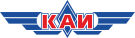 Казанский национальный исследовательский технический университет им. А.Н. Туполева – КАИ (КНИТУ-КАИ)Отдел развития брендаМОНИТОРИНГ СМИ ПО АНТИКОРРУПЦИИ23.04.21ОглавлениеПервое антикоррупционное СМИ: Взятка за общежитие: в Мордовии проректор госуниверситета попал под уголовное дело	3ГТРК Самара: Профессора Самарского университета путей сообщения поймали на взятке	4Первое антикоррупционное СМИ: Брал не себе: в Петербурге на взятке поймали замдекана института Росгвардии	5Чита.ру: Бывший студент ЗабИЖТ предстанет перед судом за купленную у преподавателя дипломную работу	6Первое антикоррупционное СМИ:
Взятка за общежитие: в Мордовии проректор госуниверситета попал под уголовное делоhttps://pasmi.ru/archive/309263/21.04.21Управление СК по Мордовии возбудило уголовное дело в отношении проректора Мордовского госуниверситета (МГУ) и директоров компаний «ЮК Сфера» и «СаранскТехПрибор». Первых двух подозревают в получении взятки, а последнего — в даче взятки.В сообщении управления не раскрываются личности подозреваемых. По данным «Известий Мордовии», речь идет о проректоре по капитальному строительству МГУ Степане Гудожникове, а главами «Сферы» и «СаранскТехПрибора» являются Валерий Кичкин и Дмитрий Тюрин соответственно.По версии следствия, в 2017 году Гудожников лоббировал интересы «СаранскТехПрибора» в рамках тендера на строительство общежития МГУ на 530 мест за 317 млн рублей. За это компания якобы передала проректору взятку в размере 1,7 млн рублей через «Сферу». Кичкин, как считают силовики обналичил деньги и передал их Гудожникову.Кичкин также является фигурантом уголовного дела о мошенничестве на 3 млн рублей.ГТРК Самара:
Профессора Самарского университета путей сообщения поймали на взяткеhttps://tvsamara.ru/news/professora-samarskogo-universiteta-putei-soobsheniya-poimali-na-vzyatke/19.04.21Профессора филиала Самарского государственного университета путей сообщения в Нижнем Новгороде был пойман на получении взятки.По версии следствия, 15 апреля 2021 года преподаватель вуза получил от старосты группы заочной формы обучения 50 тысяч рублей за то, что он проставит зачеты всем студентам по дисциплине «Организация доступной среды» без фактической проверки их знаний.Сотрудники полиции не исключают, что профессор мог и раньше получать мзду таким образом. В отношении мужчины уже возбудили уголовное дело по статье «Получение взятки должностным лицом». В настоящее время расследование продолжается, подозреваемый задержан.Первое антикоррупционное СМИ:
Брал не себе: в Петербурге на взятке поймали замдекана института Росгвардииhttps://pasmi.ru/archive/308362/16.04.21В Санкт-Петербурге задержаны 27-летний участковый и 52-летний замдекана факультета военного ордена Жукова института Росгвардии. Их подозревают в получении взятки. По информации источника 78.ru, оба фигуранта дела были задержаны 7 апреля. Участкового, который якобы выступал посредником, взяли при получении 800 тыс. рублей. Позже, при получении 600 тыс. рублей, был задержан и сотрудник института Росгвардии.По данным Life, задержанный замдекана заявил, что деньги предназначались не ему, а главе института. Информацию об этом проверяет ФСБ.Чита.ру:
Бывший студент ЗабИЖТ предстанет перед судом за купленную у преподавателя дипломную работуhttps://www.chita.ru/news/158903/16.04.21Бывший студент 6 курса Забайкальского института железнодорожного транспорта предстанет перед судом за передачу взятки в 50 тысяч рублей за выпускную квалификацинную работу преподавателю ВУЗа, сообщается 15 апреля на сайте Восточно-Сибирской транспортной прокуратуры.«По версии следствия, обвиняемый в 2018 году не захотел самостоятельно изготавливать технически сложную выпускную квалификационную работу и передал в качестве взятки 50 тысяч рублей преподавателю ВУЗа за незаконную подготовку данной работы и оказанию содействия в её успешной защите», — говорится в сообщении.Студент при выпуске из института получил квалификацию «инженер путей сообщения».Уголовное дело направлено для рассмотрения в Железнодорожный районный суд Читы.